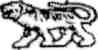 Муниципальный комитет Михайловского сельского поселения Михайловского муниципального районаПриморского края   РЕШЕНИЕ                                                                                                                                                                                                                   с.Михайловка                                                    О порядке размещения сведений о доходах, расходах, об имуществе и обязательствах имущественного характера лиц, замещающих муниципальные должности в Михайловском сельском поселении, и членов их семей в информационно-телекоммуникационной сети «Интернет» и предоставления этих сведений общероссийским средствам массовой информации для опубликованияПринято решением муниципального комитетаМихайловского сельского поселенияот 20.11.2018 № 139В соответствии с федеральными законами от 6 октября 2003 года № 131-ФЗ «Об общих принципах организации местного самоуправления в Российской Федерации», от 25 декабря 2008 года № 273-ФЗ «О противодействии коррупции», от 3 декабря 2012  года № 230-ФЗ «О контроле за соответствием расходов лиц, замещающих государственные должности, и иных лиц их доходам» и Уставом Михайловского сельского поселения, муниципальный комитетРЕШИЛ:1. Утвердить Порядок размещения сведений о доходах, расходах, об имуществе и обязательствах имущественного характера лиц, замещающих муниципальные должности в Михайловском сельском поселении, и членов их семей в информационно-телекоммуникационной сети «Интернет» и представления этих сведений общероссийским средствам массовой информации для опубликования.2. Настоящее решение вступает в силу со дня официального опубликования (обнародования).3. Со дня вступления в силу настоящего решения признать утратившим силу следующие решения муниципального комитета Михайловского сельского поселения:3.1.  от 29.08.2013 № 157 «Об утверждении порядка размещения сведений о доходах, расходах, об имуществе и обязательствах имущественного характера лиц, замещающих муниципальные должности и должности муниципальной службы органов местного самоуправления Михайловского сельского поселения   и членов их семей на официальном сайте  органов местного самоуправления Михайловского сельского поселения  и предоставления этих сведений общероссийским средствам массовой информации для опубликования»; 3.2. от 25.12.2017 № 104 «Об утверждении Порядка размещения на официальном сайте органа местного самоуправления представляемых лицами, замещающими муниципальные должности, сведений о доходах, расходах, об имуществе и обязательствах имущественного характера, сведений об источниках получения средств и порядок представления этих сведений средствам массовой информации для опубликования в связи с их запросами». Глава Михайловского сельского поселения                                 В.Л.АбрамовМПА от 20.11.2018 № 183ПРИЛОЖЕНИЕ к решению муниципального комитетаМихайловского сельского поселения                                                                           от «20» ноября 2018 г. № 139 Порядокразмещения сведений о доходах, расходах, об имуществеи обязательствах имущественного характера лиц, замещающих муниципальные должности в Михайловском сельском поселении, и членов их семей в информационно-телекоммуникационной сети «Интернет» и предоставления этих сведений общероссийским средствам массовой информации для опубликования1. Настоящим Порядком устанавливаются обязанности уполномоченных лиц администрации Михайловского сельского поселения по размещению сведений о доходах, расходах, об имуществе и обязательствах имущественного характера депутатов (осуществляющих деятельность на постоянной и непостоянной основе) муниципального комитета Михайловского сельского поселения, главы Михайловского сельского поселения (далее - лица, замещающие муниципальные должности), их супругов (супруг) и несовершеннолетних детей на официальном сайте Михайловского сельского поселения в информационно-телекоммуникационной сети «Интернет» по www.adminmih.ru и предоставлению этих сведений общероссийским средствам массовой информации для опубликования в связи с их запросами.2. На официальном сайте Михайловского сельского поселения в информационно-телекоммуникационной сети «Интернет» по адресу www.adminmih.ru (далее – официальный сайт)  размещаются и общероссийским средствам массовой информации предоставляются для опубликования следующие сведения о доходах, расходах, об имуществе и обязательствах имущественного характера лиц, замещающих муниципальные должности, а также сведения о доходах, расходах, об имуществе и обязательствах имущественного характера их супруг (супругов) и несовершеннолетних детей (далее - сведения о доходах, расходах, об имуществе и обязательствах имущественного характера):а) перечень объектов недвижимого имущества, принадлежащих лицу, замещающему муниципальную должность, его супруге (супругу) и несовершеннолетним детям на праве собственности или находящихся в их пользовании, с указанием вида, площади и страны расположения каждого из таких объектов;б) перечень транспортных средств с указанием вида и марки, принадлежащих на праве собственности лицу, замещающему муниципальную должность, его супруге (супругу) и несовершеннолетним детям;в) декларированный годовой доход лица, замещающего муниципальную должность, его супруги (супруга) и несовершеннолетних детей;г) сведения об источниках получения средств, за счет которых совершены сделки по приобретению земельного участка, иного объекта недвижимого имущества, транспортного средства, ценных бумаг, долей участия, паев в уставных (складочных) капиталах организаций, если общая сумма таких сделок превышает общий доход лица, замещающего муниципальную должность, и его супруги (супруга) за три последних года, предшествующих отчетному периоду.3. В размещаемых на официальном сайте и предоставляемых общероссийским средствам массовой информации для опубликования сведениях о доходах, расходах, об имуществе и обязательствах имущественного характера запрещается указывать:а) иные сведения (кроме указанных в пункте 2 настоящего Порядка) о доходах лица, замещающего муниципальную должность, его супруги (супруга) и несовершеннолетних детей, об имуществе, принадлежащем на праве собственности названным лицам, и об их обязательствах имущественного характера;б) персональные данные супруги (супруга), детей и иных членов семьи лица, замещающего муниципальную должность;в) данные, позволяющие определить место жительства, почтовый адрес, телефон и иные индивидуальные средства коммуникации лица, замещающего муниципальную должность, его супруги (супруга), детей и иных членов семьи;г) данные, позволяющие определить местонахождение объектов недвижимого имущества, принадлежащих лицу, замещающему муниципальную должность, его супруге (супругу), детям, иным членам семьи на праве собственности или находящихся в их пользовании;д) информацию, отнесенную к государственной тайне или являющуюся конфиденциальной.4. Размещение на официальном сайте сведений о доходах, расходах, об имуществе и обязательствах имущественного характера, и их предоставление общероссийским средствам массовой информации для опубликования обеспечивается уполномоченными должностными лицами администрации Михайловского сельского поселения, которые несут в соответствии с законодательством Российской Федерации ответственность за несоблюдение настоящего Порядка, а также за разглашение сведений, отнесенных к государственной тайне или являющихся конфиденциальными.5. Сведения о доходах, расходах, об имуществе и обязательствах имущественного характера, указанные в пункте 2 настоящего Порядка, за весь период замещения лицом муниципальной должности, находятся на официальном сайте www.adminmih.ru  в сети «Интернет» и ежегодно обновляются в течение 14 рабочих дней со дня истечения срока, установленного для их подачи.6. Сведения о доходах, расходах, об имуществе и обязательствах имущественного характера, указанные в пункте 2 настоящего Порядка, предоставляются общероссийским средствам массовой информации для опубликования по формам согласно Приложению № 1 и Приложению № 2 к настоящему Порядку.6. Лица, в должностные обязанности которых входит работа со сведениями о доходах, расходах, об имуществе и обязательствах имущественного характера:а) в течение трех рабочих дней со дня поступления запроса от общероссийского средства массовой информации сообщают о нем лицу, замещающему муниципальную должность, в отношении которого поступил запрос;б) в течение семи рабочих дней со дня поступления запроса от общероссийского средства массовой информации обеспечивают предоставление ему сведений, указанных в пункте 2 настоящего Порядка, в том случае, если запрашиваемые сведения отсутствуют в информационно-телекоммуникационной сети «Интернет».Приложение № 1к Порядку размещения сведенийо доходах, расходах, об имуществеи обязательствах имущественного характера лиц, замещающих муниципальные должности в Михайловском сельском поселении  и членов их семей в информационно-телекоммуникационной сети «Интернет» и представления этих сведений общероссийским средствам массовой информации для опубликованияСведенияо доходах, об имуществе и обязательствах имущественного характера ____________________________________________________________________________________________________________________            (полное наименование должности с указанием органа местного самоуправления) и членов его семьи за период с 1 января по 31 декабря 20__ годаПриложение № 2к Порядку размещения сведений о доходах, расходах, об имуществе и обязательствах имущественного характера лиц, замещающих муниципальные должности в Михайловском сельском поселении, и членов их семей в информационно-телекоммуникационной сети «Интернет» и представления этих сведений общероссийским средствам массовой информации для опубликованияСведения об источниках получения средств, за счет которых совершены сделки (совершена сделка) по приобретению земельного участка, иного объекта недвижимого имущества, транспортного средства, ценных бумаг, долей участия, паев в уставных (складочных) капиталах организаций, если общая сумма таких сделок превышает общий доход лица, замещающего муниципальную должность, ______________________________________________________(полное наименование муниципальной должности с указанием ОМСУ) его супруги (супруга), несовершеннолетних детей за три последних года, предшествующих отчетному периоду                         Примечание                        <1> Указывается в случае, если сделки (сделка) совершены супругой (супругом).                        <2> Указывается в случае, если сделки (сделка) совершены несовершеннолетним ребенком.          <3> Указывается приобретенное имущество: земельный участок, иной объект недвижимого имущества, транспортное средство, ценные бумаги, доли участия,                                                   	паи в уставных (складочных) капиталах организаций.          <4> Доход по основному месту работы, доход от иной разрешенной законом деятельности, доход от вкладов в банках и иных кредитных организациях, накопления         за предыдущие годы, наследство, дар, заем, ипотека, доход от продажи имущества, иные кредитные обязательства, другое.Деклари-рованный годовой доход за ____ год (руб.)Перечень объектов недвижимого имущества и транспортных средств, принадлежащих на праве собственностиПеречень объектов недвижимого имущества и транспортных средств, принадлежащих на праве собственностиПеречень объектов недвижимого имущества и транспортных средств, принадлежащих на праве собственностиПеречень объектов недвижимого имущества и транспортных средств, принадлежащих на праве собственностиПеречень объектов недвижимого имущества, находящихся в пользованииПеречень объектов недвижимого имущества, находящихся в пользованииПеречень объектов недвижимого имущества, находящихся в пользованииДеклари-рованный годовой доход за ____ год (руб.)вид объектов недвижимостиплощадь (кв. м)страна расположениявид и марка транспортных средстввид объектов недвижимостиплощадь (кв. м)страна расположенияФ.И.О.     лица,      замещающегомуниципальную должность (члены семьи без указания Ф.И.О.) Имущество, приобретенное по сделкам (сделке), общая сумма которых превышает общий доход лица, замещающего муниципальную должность, и его супруги (супруга) за последних три года, предшествующих отчетному периоду <3>Источник получения средств, за счет которых приобретено имущество <4>______________________________(указать фамилию, имя,отчество лица, замещающего муниципальную должность)______________________________(указать "супруга" или"супруг" без ФИО) <1>______________________________(указать "дочь" или"сын" без ФИО) <2>